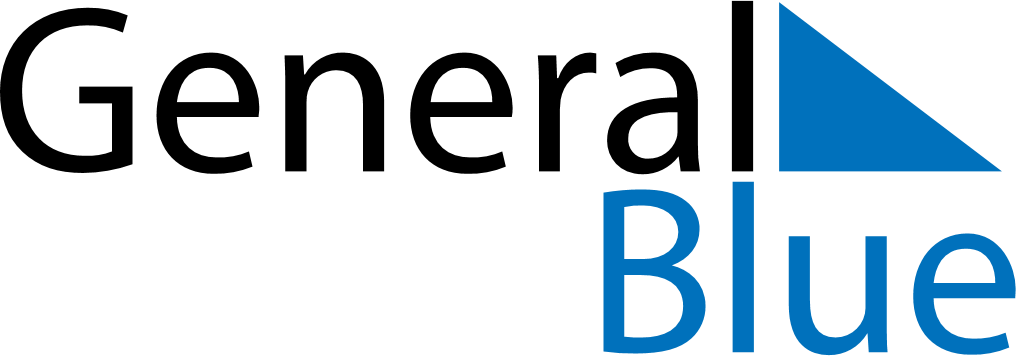 July 2024July 2024July 2024July 2024July 2024July 2024Carrickmacross, Ulster, IrelandCarrickmacross, Ulster, IrelandCarrickmacross, Ulster, IrelandCarrickmacross, Ulster, IrelandCarrickmacross, Ulster, IrelandCarrickmacross, Ulster, IrelandSunday Monday Tuesday Wednesday Thursday Friday Saturday 1 2 3 4 5 6 Sunrise: 4:59 AM Sunset: 10:01 PM Daylight: 17 hours and 2 minutes. Sunrise: 5:00 AM Sunset: 10:01 PM Daylight: 17 hours and 1 minute. Sunrise: 5:01 AM Sunset: 10:01 PM Daylight: 16 hours and 59 minutes. Sunrise: 5:02 AM Sunset: 10:00 PM Daylight: 16 hours and 58 minutes. Sunrise: 5:02 AM Sunset: 10:00 PM Daylight: 16 hours and 57 minutes. Sunrise: 5:03 AM Sunset: 9:59 PM Daylight: 16 hours and 55 minutes. 7 8 9 10 11 12 13 Sunrise: 5:04 AM Sunset: 9:58 PM Daylight: 16 hours and 53 minutes. Sunrise: 5:06 AM Sunset: 9:57 PM Daylight: 16 hours and 51 minutes. Sunrise: 5:07 AM Sunset: 9:57 PM Daylight: 16 hours and 49 minutes. Sunrise: 5:08 AM Sunset: 9:56 PM Daylight: 16 hours and 47 minutes. Sunrise: 5:09 AM Sunset: 9:55 PM Daylight: 16 hours and 45 minutes. Sunrise: 5:10 AM Sunset: 9:54 PM Daylight: 16 hours and 43 minutes. Sunrise: 5:11 AM Sunset: 9:53 PM Daylight: 16 hours and 41 minutes. 14 15 16 17 18 19 20 Sunrise: 5:13 AM Sunset: 9:52 PM Daylight: 16 hours and 39 minutes. Sunrise: 5:14 AM Sunset: 9:51 PM Daylight: 16 hours and 36 minutes. Sunrise: 5:15 AM Sunset: 9:50 PM Daylight: 16 hours and 34 minutes. Sunrise: 5:17 AM Sunset: 9:48 PM Daylight: 16 hours and 31 minutes. Sunrise: 5:18 AM Sunset: 9:47 PM Daylight: 16 hours and 28 minutes. Sunrise: 5:20 AM Sunset: 9:46 PM Daylight: 16 hours and 26 minutes. Sunrise: 5:21 AM Sunset: 9:44 PM Daylight: 16 hours and 23 minutes. 21 22 23 24 25 26 27 Sunrise: 5:23 AM Sunset: 9:43 PM Daylight: 16 hours and 20 minutes. Sunrise: 5:24 AM Sunset: 9:42 PM Daylight: 16 hours and 17 minutes. Sunrise: 5:26 AM Sunset: 9:40 PM Daylight: 16 hours and 14 minutes. Sunrise: 5:27 AM Sunset: 9:39 PM Daylight: 16 hours and 11 minutes. Sunrise: 5:29 AM Sunset: 9:37 PM Daylight: 16 hours and 8 minutes. Sunrise: 5:30 AM Sunset: 9:35 PM Daylight: 16 hours and 5 minutes. Sunrise: 5:32 AM Sunset: 9:34 PM Daylight: 16 hours and 1 minute. 28 29 30 31 Sunrise: 5:34 AM Sunset: 9:32 PM Daylight: 15 hours and 58 minutes. Sunrise: 5:35 AM Sunset: 9:30 PM Daylight: 15 hours and 55 minutes. Sunrise: 5:37 AM Sunset: 9:29 PM Daylight: 15 hours and 51 minutes. Sunrise: 5:39 AM Sunset: 9:27 PM Daylight: 15 hours and 48 minutes. 